
EINLADUNG
zum
VORTRAG„Erkennung von Ausweisfälschungen anhand von Merkmalen - Fortgeschrittene“Wolfgang Volland, Erster Kriminalhauptkommissar im LKA-Berlin, war Jahrzehnte Mordermittler im Berliner Brennpunktbezirk Prenzlauer Berg, später Kommissariatsleiter für Betrug im Zahlungsverkehr.Seit seiner Pensionierung gibt er sein Fachwissen über Identitätsbetrug und Verhaltenserkennung an Bank- und Polizeibeamte weiter. Sein Wissen wird er am
Donnerstag, den 25. April 2019, von 09.00 - 16.00Uhrim Sicherheitsbildungszentrum1090 Wien, Müllnergasse 4/EGInteressierten näher bringen.Für Verpflegung während der Veranstaltung ist besten gesorgt! Anmeldungen zu der Veranstaltung unter sekretariat@kripo.at oder 050 133 133.Richard Benda,						Niko Reith,			Präsident							Bildungsreferent VEREINIGUNG KRIMINALDIENST ÖSTERREICH (VKÖ)1090 Wien, Müllnergasse 4/8
ZVR-Zahl: 906135112Telefon: 050 133 133sekretariat@kripo.at 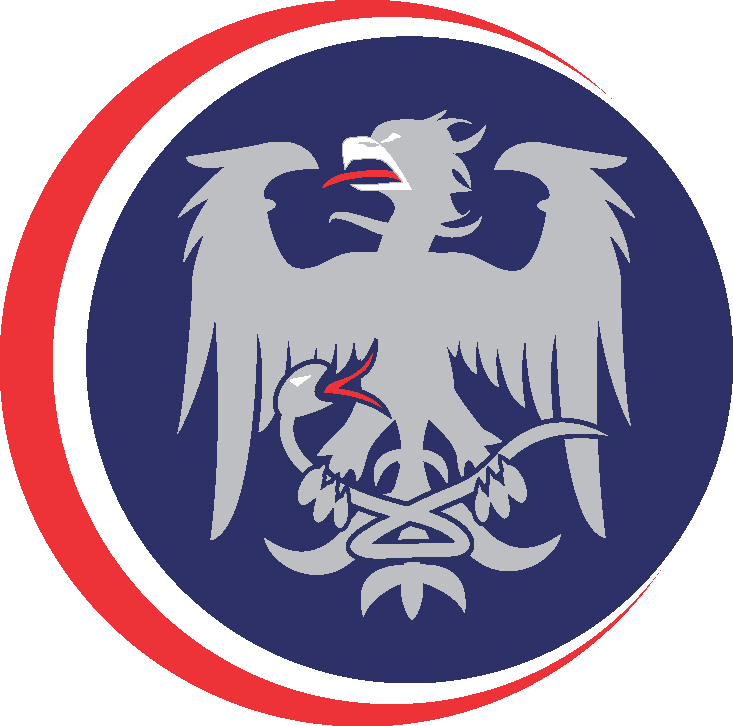 